BABY REGISTRY CHECKLIST1. Cribs (QTY2)Yes, you will need two of these. Babies get pretty active soon and tend be quite the movers when they sleep. You will need two cribs before you know it. That way they won’t disturb each other when they sleep.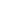 2. Crib Fitted Sheets (QTY 4)No need to buy a complete crib bedding set. It comes with a whole lot of things that you will probably never use, such as the crib bumper, the comforter and the fabric diaper pouch. For the first year, the only thing that should be in your babies crib is a fitted sheet.3. Crib Bed LinerSometimes there will be accidents or they may get sick and spit up all over the crib in the middle of the night. Having a clean one handy will make all the difference!4. Changing Pad (Qty 1)You can usually get away with just one as you can usually only change one baby at a time. If you can do two at the same time than you are quite talented!5. Changing Pad Cover (QTY 2)Having a couple of these are great for those quick change outs that you need to do just in case they have an accident.6. Video MonitorThis is quite the useful invention. Sometimes babies just like to babble so you don’t necessarily need to go in and pick them up. You will find that sometimes they will go back to sleep. Havingthe ability to see how they are doing without walking in there and disturbing them is a priceless gift.7. Sleep Sacks (QTY 6)A sleep sack allows your baby to be nice and swaddled in a blanket without you having to worry about it using a blanket that is too loose. It is great to invest in a few of these.8. Pack ‘N’ Play For TwinsIn the beginning months, most likely your babies will be sleeping right by your side for all those midnight feedings. Atwin bassinet feature is very helpful those first few months. This is also great item to have if you plan on doing a bit of traveling since they are quite portable.9. Activity Mat (QTY 1)Activity mats are great for tummy time. Some mommies opt to buy two but you can get by with one. This is a great item to have to keep your little ones a bit occupied so you can finally run to the bathroom.10. Baby Swing (QTY 1)You should really only put one because you never know if your little ones will even like the swing. Plus baby swings tend to take up space. This is easy to share and you can rotate your little one between this swing and a rocker.11. Rocker (QTY 1).See explanation on #10.12. My Breast Friend Twin Feeding PillowIf you decided to breastfeed your babies, this item will surely become your “Breast Friend”. It helps youbreastfeed your babies at the same time giving the support you need without hurting your back. It comes with little pockets and such to put your water bottle of remote control.13. Breast PumpAgain, if you plan on breastfeeding your babies this is a must have. Not only does it help boost your supply you can also start to have some extra stored so that you can go out without the babies.14. BottlesPut a few different kinds of bottles on your registry. You never know which ones your little babies will take a liking too so it’s nice to give them a few choices. Babies tend to have favorites when it comes to bottles.15. Car Seats (QTY 2)You will need two car seats and you should always purchase this item new. Though you may want to save some money and buy these used, there is no way to determine if the car seat has been in a car accident. Side on the side of caution and splurge on a great car seat.16. Twin Baby CarrierSometimes you just need to have two of your hands free but your babies always want to be held. What do you do? Buy a twin baby carrier. This is a great item to have especially if you are out and about doing some quick tasks around the house.17. Double Snap’N’Go StrollerThis stroller makes it easy for you to get babies from the car to the stroller without having to disturb them if they have fallen asleep in the car seat. This light weight stroller fits easily in the trunk of your car.18. Large Diaper Bag (QTY 1)When shopping for this always look for the larger bags. Remember that you will be carrying double of many items: double diapers, wipes and extra set of clothes. Having one large enough to also hold your necessities such as your phone and wallet is a major plus too!19. Health And Grooming Kits (QTY 1)This lovely item your babies can share. They are full of things such as a comb, nail clippers, aspirators and sometimes thermometers. Keep this near your babies changing table so that you have easy access.20. High Chairs (QTY 2)You will need two of these because you will want to feed them at the same time.21. BibsYou can never have enough of these. Especially when they are first born as they may spit up and drool a lot. Having these around are always helpful.